          EXPENSE CLAIM     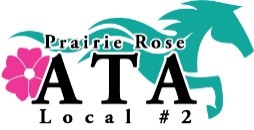 Treasurer: Jocelyn EncinasScan & Email to: jcstickel@gmail.com Name of Event:Name of Event:Name of Event:Location:Event Date: Event Date: TransportationTransportationGrant in Aid:  TransportationTransportationTOTALSAirfare (attach receipt)Airfare (attach receipt)$Vehicle- From:To: TOTAL KM: @ $0.65$Taxi (attach receipt)Taxi (attach receipt)$Parking (attach receipt)Parking (attach receipt)$AccommodationAccommodationAccommodationHotel Room (attach receipt of an approved ATA hotel)Hotel Room (attach receipt of an approved ATA hotel)$Accommodation without receipt claim $50Accommodation without receipt claim $50$Subsistence AllowanceSubsistence AllowanceSubsistence Allowance$80 per NIGHT stayed on ATA functions# of nights __ @ $80/night$Child Care$25 per local meeting or receipt amountOther (specify and attach receipt)Other (specify and attach receipt)$Hospitality (include names on receipt of guests)Hospitality (include names on receipt of guests)$TOTAL CLAIMTOTAL CLAIM$Claimed by: Address:Claimed by: Address:Claimed by: Address:Signature:Signature:Signature: